Nombre Alumno(a):____________________________________________Fecha: 25 de Junio de 2020Instrucciones: Resuelva cada ejercicio en hoja cuadriculada u oficio, con lápiz pasta, luego sáquele una foto LEGIBLE, y envíelas a profeisaias2020@gmail.com . Tiene hasta las 10:00hrs. para hacerlo.Sean los intervalos definidos en IR:A=[-5,4[  ;  B=]-∞,1[    ; C={ x є IR/ -3 < x ≤ 3 }      ; D= { x є IR/ x ≥ -2}Determine el conjunto solución de:AUD            2) BꓵC            3) (AUC)ꓵD          4) B – A          5) Ac U Dc Encuentre el conjunto solución de:6) 5(2x – 4 )< 27) 8) (2x – 1)(x + 6)≥ 2(x – 1)29) 10) 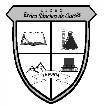 Trabajo Evaluado Formativamente de Matemática 4° Medio Desigualdades e Inecuaciones ITrabajo Evaluado Formativamente de Matemática 4° Medio Desigualdades e Inecuaciones I    2020Liceo Elvira Sánchez de Garcés  Departamento de MatemáticaPág. 1 de 1